___________________________________________________________________________                           ҠАРАР                                                                                                                 РЕШЕНИЕ                      23   декабрь  2022  йыл                  №222                        23  декабря 2022 года             О внесении изменения в решение Совета сельского поселения Тынбаевский сельсовет муниципального района Мишкинский районРеспублики Башкортостан от 18 августа 2022 года № 204 « Об утвержденииПоложения о муниципальном контроле в сфере благоустройства на территории сельского поселения Тынбаевский сельсовет муниципального района Мишкинский район  Республики Башкортостан»            В целях приведения в соответствие  в Федеральным законом  от 11 июня 2021 года № 170-ФЗ « О внесении изменений в отдельные законодательные акты Российской Федерации в связи с принятием  Федерального закона « О государственном контроле (надзоре) и муниципальном контроле в Российской Федерации», на основании  экспертного заключения  Государственного комитета по делам юстиции от 9 декабря 2022 года на решение Совета сельского поселения Тынбаевский сельсовет муниципального района Мишкинский район Республики Башкортостан от 18 августа 2022 года № 204  « Об утвержденииПоложения о муниципальном контроле в сфере благоустройства на территории сельского поселения Тынбаевский сельсовет муниципального района Мишкинский район  Республики Башкортостан»  Совет сельского поселения Тынбаевский сельсовет муниципального района Мишкинский район Республики Башкортостан двадцать восьмого созыва   РЕШИЛ :      1.                                   - Ст.4  п.4.2 пп3   изложить в редакции:: действий (бездействия)                      должностных     лиц контрольного (надзорного) органа в рамках                      контрольных (надзорных) мероприятий.                              П.4.3 дополнить:   При подаче жалобы гражданином она должна быть       подписана простой электронной подписью либо усиленной квалифицированной электронной подписью. При подаче жалобы организацией она должна быть подписана усиленной квалифицированной электронной подписью.                       Ст.4 п.4.6 дополнить текстом следующего содержания:- Жалоба может содержать ходатайство о приостановлении исполнения обжалуемого решения контрольного (надзорного) органа. Уполномоченный на рассмотрение жалобы орган в срок не позднее двух рабочих дней со дня регистрации жалобы принимает решение:1) о приостановлении исполнения обжалуемого решения контрольного (надзорного) органа;2) об отказе в приостановлении исполнения обжалуемого решения контрольного (надзорного) органа. Информация о решении  направляется лицу, подавшему жалобу, в течение одного рабочего дня с момента принятия решения.	2. Настоящее решение обнародовать на  информационном стенде в здании администрации сельского поселения по адресу:  д.Тынбаево, ул.Школьная,д.2а и разместить на официальном сайте сельского поселения Тынбаевский сельсовет в сети интернет http://mishkan.ru (поселения – Тынбаевский).3. Контроль исполнения возложить на постоянную комиссию Совета сельского поселения Тынбаевский сельсовет по бюджету, налогам и вопросам муниципальной собственности.Глава сельского поселения Тынбаевский сельсоветМуниципального района Мишкинский районРеспублики Башкортостан :                                                                                              Д.Д.Янгубаев                   БАШKОРТОСТАН      РЕСПУБЛИКАhЫМИШКӘ РАЙОНЫ МУНИЦИПАЛЬ РАЙОНЫНЫHТЫМБАЙ АУЫЛ СОВЕТЫАУЫЛ БИЛӘМӘhЕСОВЕТЫ     452352, Тымбай ауылы, Мәктәп  урамы. 2 аТел.: 2-64-34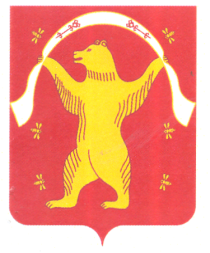 РЕСПУБЛИКА БАШКОРТОСТАНСОВЕТСЕЛЬСКОГО ПОСЕЛЕНИЯ ТЫНБАЕВСКИЙ СЕЛЬСОВЕТМУНИЦИПАЛЬНОГО РАЙОНАМИШКИНСКИЙ РАЙОН452352, д. Тынбаево, ул. Школьная  2 аТел.: 2-64-34